Приглашаем принять участие В IV международном фестивале профессионального мастерства «Ярмарка педагогических идей»(27.04.2021 – 27.05.2021 )Положение о фестивале                         Цели и задачи фестивалявыявление и награждение педагогов, имеющих различные результаты и достижения в образовательной деятельности;предоставление участникам фестиваля возможности принять участие в мероприятии международного масштабаУчастники фестиваляПринять участие в Фестивале могут педагоги  любых образовательных учреждений (дошкольных образовательных учреждений; средних общеобразовательных учреждений; учреждений начального, среднего и высшего профессионального образования; коррекционных образовательных учреждений; учреждений дополнительного образования детей и т.д.) Возраст участников не ограничен.Номинации фестиваля:Учреждены три номинации Фестиваля: «Участники»; «Лауреаты»; «Победители».Номинация выбирается самим педагогом – участником Фестиваля и указывается в заявке.Для участия в Фестивале педагогу необходимо прислать материалы (конспекты, разработки, консультации, проекты, фото и т.д.) на любую из предложенных тем:Мой мастер классПортфолио педагогаПортфолио ученика, воспитанникаМои разработки (уроки, занятия, внеклассные мероприятия, проекты и т.д.)Литературное творчествоРазвиваем речьРазвиваем психические процессыДидактические игры, пособия Оформление территорий, участков, кабинетов (фото)Работа с родителямиПорядок участияЗаполните заявку на участие в фестивале.Оплатите оргвзнос.  Его размер зависит от номинации, которую выбирает педагог: 180 руб. – для получения статуса «Участник» и соответственно Диплома участника Всероссийского Фестиваля педагогических работников «Ярмарка педагогических идей»; 200  руб. – для получения статуса «Лауреат» и Диплома лауреата Всероссийского Фестиваля педагогических работников «Ярмарка педагогических идей»;220 руб. – для получения статуса «Победитель» и Диплома победителя Всероссийского Фестиваля педагогических работников «Ярмарка педагогических идей». Способы оплаты:Оплата на карту Сбербанка, номер карты 4276 4900 2621 3118Оплата на счет в Яндекс кошельке 410013812239097Отправьте письмо на электронный адрес  pedkonkursy@yandex.ru  Письмо должно содержать заявку, копию квитанции об оплате, материалы фестиваля. Все формируется в 1 папку. Название папки ФИО участника.НаграждениеПо итогам фестиваля все участники получают именные дипломы. Рассылка дипломов  осуществляется в электронном виде на адрес электронной почты, указанный в заявке на участие в фестивале, в течение 2  рабочих дней.Желаем удачи!Заявка на участие в III международном  фестивале профессионального мастерства «Ярмарка педагогических идей»Образцы дипломов 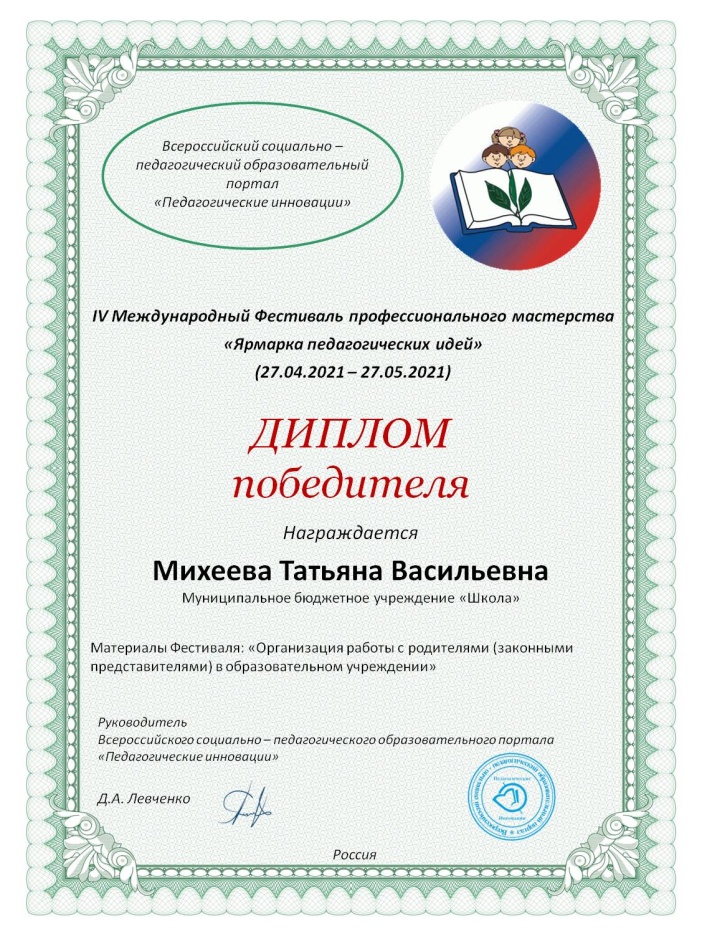 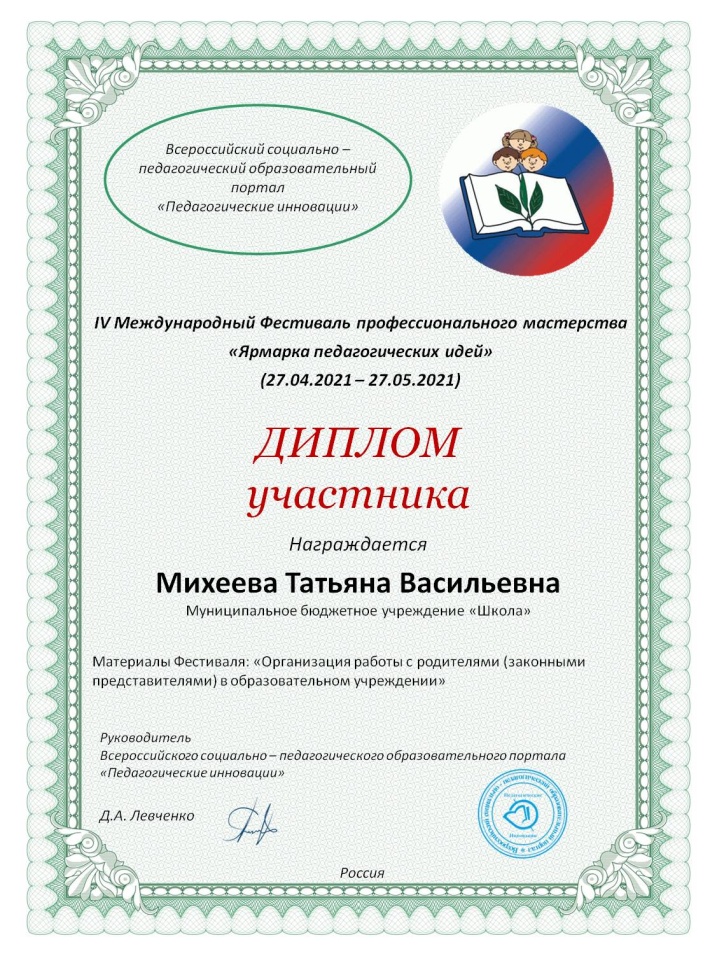 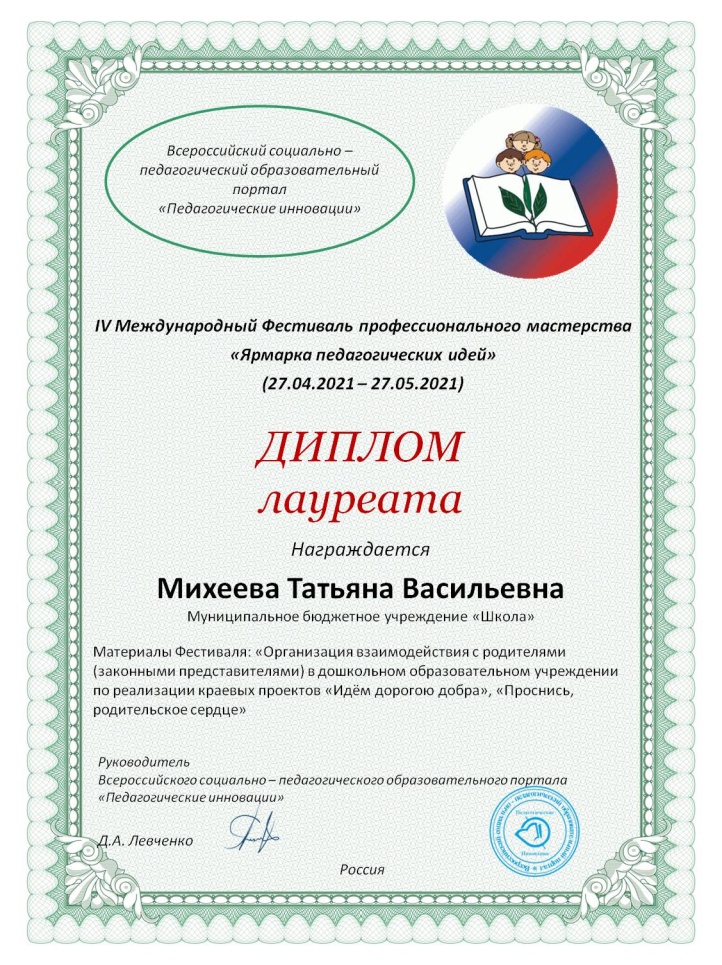 Заявка на участие в IV международном фестивале профессионального мастерства «Ярмарка педагогических идей»Заявка на участие в IV международном фестивале профессионального мастерства «Ярмарка педагогических идей»Заявка на участие в IV международном фестивале профессионального мастерства «Ярмарка педагогических идей»1Ф.И.О. участника2Образовательное учреждение 3Диплом, который вы хотели бы получить («Участник», «Лауреат», «Победитель»)4Название представленных материалов5Электронный адрес, контактный телефон